UPCOMING MONTHSFor August, the suggested Pack Meeting theme, #CUBSCOUTS, emphasizes the Scout Law point, FRIENDLY.August may be a great month to earn the www.USScouts.org “Internet Scout” patch. Go to - http://usscouts.org/InternetScoutPatch.asp to see the requirements while planning your August activities.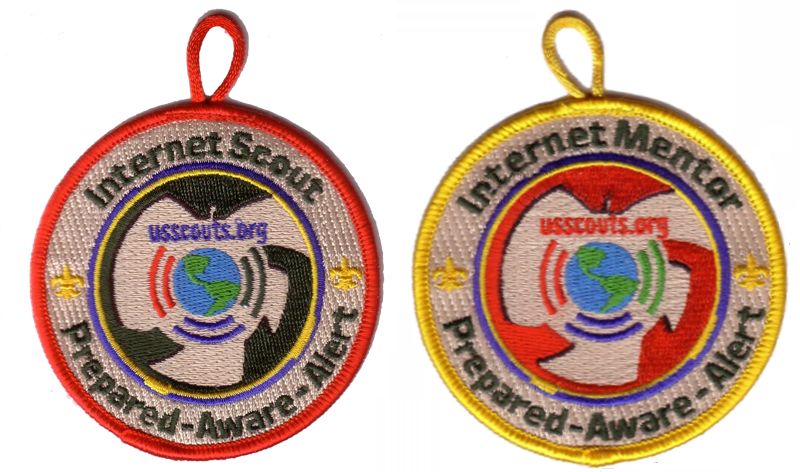 REMEMBER – You must earn the CYBER Chip first - 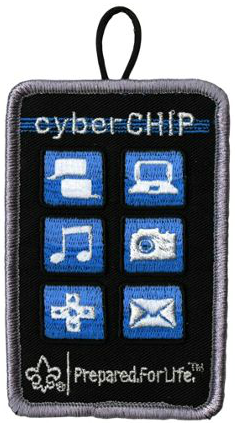 For September, the suggested Pack Meeting theme, HOW THE WEST WAS FUN, emphasizes the Scout Law point, COURTEOUS.A Scout is COURTEOUS.   The theme HOW THE WEST WAS FUN is used to help Cubs understand being COURTEOUS.A SCOUT IS COURTEOUS
A Scout is courteous. A Scout is polite to everyone regardless of age or position. He knows that using good manners makes it easier for people to get along.HOW DOES “HOW THE WEST WAS FUN” RELATE TO THIS SCOUT LAW POINT?	A Scout is polite to everyone and knows good manners, which is especially important while welcoming new members to our pack. With summer ending, it’s time to saddle up the horses, round up your Cub Scouts, and prepare for recruitment and lots of fun.COMPUTERSCOMPUTERSCOMPUTERSCOMPUTERSCOMPUTERSCOMPUTERSSeptSept19961996World of ComputersWorld of ComputersJanuaryJanuary20002000Does not ComputeDoes not ComputeAugustAugust20172017#CUBSCOUTS #CUBSCOUTS COMMUNICATIONSCOMMUNICATIONSCOMMUNICATIONSCOMMUNICATIONSCOMMUNICATIONSCOMMUNICATIONSOctoberOctober19451945CommunicationsCommunicationsNovemberNovember19501950Radio StuffRadio StuffJanuaryJanuary19591959Cub Scout NewsmenCub Scout NewsmenJanuaryJanuary19681968CommunicationsCommunicationsMarchMarch19741974CommunicationsCommunicationsSeptSept19801980CommunicationsCommunicationsOctoberOctober19821982CommunicationsCommunicationsNovemberNovember19871987CommunicationsCommunicationsSeptSept19911991CommunicationsCommunicationsNovemberNovember19981998Stop the PressesStop the PressesJanuaryJanuary20022002Did You Get My MessageDid You Get My MessageJanuaryJanuary20052005Cub Scouts Spread 
the NewsCub Scouts Spread 
the NewsFRIENDLYFRIENDLYFRIENDLYFRIENDLYFRIENDLYDecember19441944The Other FellowThe Other FellowDecember19491949The Other FellowThe Other FellowDecember19511951F-H-G (good followers, 
helpers, & givers)F-H-G (good followers, 
helpers, & givers)December19511951F-H-G (good followers, 
helpers, & givers)F-H-G (good followers, 
helpers, & givers)Sept19651965Barn RaisingBarn RaisingDecember19841984Do a Good TurnDo a Good TurnDecember19861986The Golden RuleThe Golden RuleDecember19921992To Help Other PeopleTo Help Other PeopleDecember19951995Do a Good TurnDo a Good TurnDecember19961996Helping OthersHelping OthersDecember19971997The Golden RuleThe Golden RuleJuly20022002Inside Out and BackwardsInside Out and BackwardsMarch20042004Walk In My ShoesWalk In My ShoesJanuary20092009A-MAZE-ing GamesA-MAZE-ing GamesMonthYearThemePotential COURTEOUS MonthsPotential COURTEOUS MonthsPotential COURTEOUS MonthsDecember1947Helps and GivesDecember1948GoodwillDecember1949The Other FellowDecember1958The Golden RuleDecember1961Follows, Helps, and GivesDecember1984Do a Good TurnDecember1986The Golden RuleDecember1992To Help Other PeopleDecember1995Do a Good TurnDecember1997The Golden RuleNovember2014Give GoodwillNovember2015Cubs In ActionWESTERN THEMESWESTERN THEMESWESTERN THEMESAugust1946The Wild Wild WestSeptember1949Round-UpSeptember1950Westward HoSeptember1957HomesteadersSeptember1958Cub Scout CorralOctober1967Westward HoMarch1971Cowboys & IndiansOctober1984Wild and Wooly WestSeptember1988Cub Scout CorralJuly1993Wild and Woolly WestAugust2003Circle the WagonsSeptember2005Cub Scout Round-UpJune2013Head West Young Man